МЕЛКОЕ ХИЩЕНИЕ. ОТВЕТСТВЕННОСТЬ.Магазины самообслуживания изначально создавались для удобства покупателей – берешь, что нравится, а не что продавец подаст. К тому же есть и маркетинговый ход – когда товар доступен, человек покупает больше. Но такая система привела к массовым и регулярным кражам по причине все той же доступности. Какие  последствия кражи?Действующим законодательством предусмотрена административная и уголовная ответственность.Административная ответственность в соответствии ст. 7.27 Кодекса Российской Федерации об административных правонарушениях наступает за мелкое хищение чужого имущества, путем кражи, мошенничества, присвоения или растраты стоимость которого не превышает 2500 рублей.Данные деяния наказываются административным штрафом либо административным арестом на срок до пятнадцати суток или обязательными работами на срок до 120 часов.Уголовная ответственность за мелкое хищение в соответствии со ст. 158.1 Уголовного кодекса Российской Федерации наступает при условии, если на момент совершения мелкого хищения чужого имущества стоимостью не более 2500 рублей путем кражи, мошенничества или растраты виновный является лицом, подвергнутым административному наказанию за мелкое хищение чужого имущества стоимостью более 1000 рублей, но не более 2500 рублей.Таким образом, уголовная ответственность наступает в случае повторного мелкого хищения чужого имущества, что подтверждено привлечением лица к административной ответственности по ч. 2 ст. 7.27 Кодекса Российской Федерации об административных правонарушениях.Наказывается штрафом в размере до сорока тысяч рублей, либо обязательными работами на срок до 120 часов, а также вплоть до лишения свободы.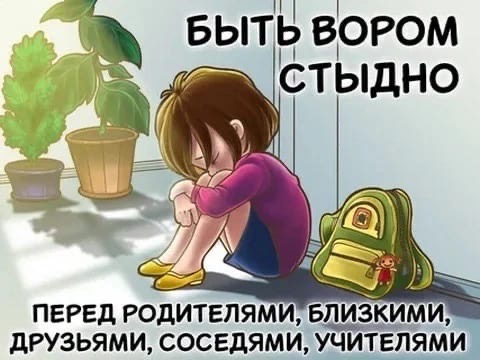 